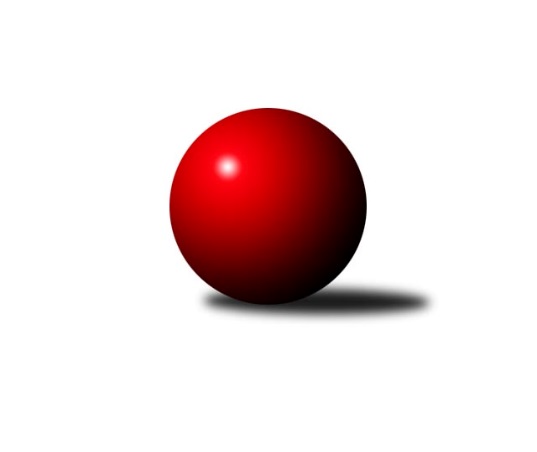 Č.16Ročník 2023/2024	25.2.2024Nejlepšího výkonu v tomto kole: 1797 dosáhlo družstvo: TJ Sokol Šanov DJihomoravský KP2 jih 2023/2024Výsledky 16. kolaSouhrnný přehled výsledků:TJ Sokol Vracov C	- KK Vyškov D	3.5:2.5	1747:1746	4.0:4.0	23.2.TJ Sokol Šanov D	- SK Baník Ratíškovice C	5:1	1797:1743	5.0:3.0	24.2.SK Baník Ratíškovice E	- SK STAK Domanín 	0:6	1606:1673	2.0:6.0	24.2.KK Vyškov E	- SK Baník Ratíškovice D	5:1	1746:1659	5.0:3.0	24.2.SK Podlužan Prušánky D	- TJ Jiskra Kyjov B	5:1	1786:1722	5.5:2.5	25.2.Tabulka družstev:	1.	KK Vyškov D	14	11	0	3	65.5 : 18.5 	70.0 : 42.0 	 1704	22	2.	SK Podlužan Prušánky D	14	11	0	3	60.0 : 24.0 	75.0 : 37.0 	 1688	22	3.	SK Baník Ratíškovice C	14	10	0	4	54.0 : 30.0 	63.0 : 49.0 	 1682	20	4.	TJ Sokol Vracov C	15	10	0	5	50.5 : 39.5 	57.0 : 63.0 	 1627	20	5.	SK STAK Domanín	15	9	0	6	51.0 : 39.0 	68.0 : 52.0 	 1614	18	6.	KK Vyškov E	14	7	0	7	43.0 : 41.0 	57.5 : 54.5 	 1618	14	7.	TJ Jiskra Kyjov B	15	6	0	9	38.0 : 52.0 	58.5 : 61.5 	 1607	12	8.	TJ Sokol Šanov D	15	6	0	9	37.0 : 53.0 	53.0 : 67.0 	 1594	12	9.	SK Baník Ratíškovice D	15	5	0	10	36.0 : 54.0 	59.0 : 61.0 	 1633	10	10.	SK Baník Ratíškovice E	15	4	0	11	28.0 : 62.0 	49.0 : 71.0 	 1557	8	11.	TJ Sokol Mistřín D	14	1	0	13	17.0 : 67.0 	30.0 : 82.0 	 1574	2Podrobné výsledky kola:	 TJ Sokol Vracov C	1747	3.5:2.5	1746	KK Vyškov D	Martina Nejedlíková	 	 202 	 216 		418 	 1:1 	 403 	 	206 	 197		Josef Michálek	Veronika Presová	 	 233 	 218 		451 	 1:1 	 451 	 	230 	 221		Jiří Formánek	Ondřej Repík	 	 247 	 235 		482 	 1:1 	 485 	 	239 	 246		Petr Snídal	Radek Břečka	 	 215 	 181 		396 	 1:1 	 407 	 	164 	 243		Jan Donnebergerrozhodčí: Vítězslav NejedlíkNejlepší výkon utkání: 485 - Petr Snídal	 TJ Sokol Šanov D	1797	5:1	1743	SK Baník Ratíškovice C	Lenka Spišiaková	 	 216 	 225 		441 	 1:1 	 417 	 	225 	 192		Marcel Šebek	Stanislav Červenka	 	 227 	 227 		454 	 1:1 	 480 	 	256 	 224		Jan Minaříček	František Hél	 	 189 	 230 		419 	 1:1 	 410 	 	212 	 198		Jana Mačudová	Oldřiška Varmužová	 	 235 	 248 		483 	 2:0 	 436 	 	226 	 210		Martina Antošovározhodčí:  Vedoucí družstevNejlepší výkon utkání: 483 - Oldřiška Varmužová	 SK Baník Ratíškovice E	1606	0:6	1673	SK STAK Domanín 	Antonín Zýbal	 	 188 	 187 		375 	 0:2 	 412 	 	205 	 207		Jakub Juřík	Alexandr Lucký	 	 211 	 199 		410 	 0:2 	 419 	 	217 	 202		Zbyněk Vašina	David Kotásek	 	 206 	 200 		406 	 1:1 	 418 	 	197 	 221		Josef Šlahůnek	Kristýna Košuličová	 	 206 	 209 		415 	 1:1 	 424 	 	217 	 207		Richard Juříkrozhodčí:  Vedoucí družstevNejlepší výkon utkání: 424 - Richard Juřík	 KK Vyškov E	1746	5:1	1659	SK Baník Ratíškovice D	Běla Omastová	 	 211 	 205 		416 	 0:2 	 419 	 	212 	 207		Michal Zdražil	Jaromír Tomiczek	 	 239 	 223 		462 	 2:0 	 398 	 	204 	 194		Karel Mecl	Jitka Usnulová	 	 223 	 217 		440 	 2:0 	 416 	 	209 	 207		Filip Schreiber	Ludmila Tomiczková	 	 220 	 208 		428 	 1:1 	 426 	 	214 	 212		Jakub Meclrozhodčí:  Vedoucí družstevNejlepší výkon utkání: 462 - Jaromír Tomiczek	 SK Podlužan Prušánky D	1786	5:1	1722	TJ Jiskra Kyjov B	Milan Šimek	 	 214 	 219 		433 	 0.5:1.5 	 440 	 	221 	 219		Jakub Vančík	Filip Benada	 	 221 	 219 		440 	 1:1 	 438 	 	208 	 230		Karolína Mašová	Libor Kuja	 	 248 	 222 		470 	 2:0 	 434 	 	221 	 213		Eva Paulíčková	Zdeněk Hosaja	 	 212 	 231 		443 	 2:0 	 410 	 	195 	 215		Jindřich Burďákrozhodčí: Jiří LaukoNejlepší výkon utkání: 470 - Libor KujaPořadí jednotlivců:	jméno hráče	družstvo	celkem	plné	dorážka	chyby	poměr kuž.	Maximum	1.	Jiří Formánek 	KK Vyškov D	449.44	306.4	143.1	5.5	6/7	(484)	2.	Jana Kovářová 	KK Vyškov E	439.25	304.2	135.1	7.4	4/6	(468)	3.	Richard Juřík 	SK STAK Domanín 	436.47	299.5	137.0	7.4	6/6	(469)	4.	Jan Minaříček 	SK Baník Ratíškovice C	436.17	299.6	136.6	6.2	6/6	(480)	5.	Libor Kuja 	SK Podlužan Prušánky D	432.06	299.8	132.3	6.8	6/7	(485)	6.	Zdeněk Hosaja 	SK Podlužan Prušánky D	431.64	294.2	137.4	5.3	6/7	(508)	7.	Jaromír Tomiczek 	KK Vyškov E	430.24	300.0	130.2	6.8	5/6	(479)	8.	Jan Donneberger 	KK Vyškov D	429.20	295.8	133.5	9.3	5/7	(463)	9.	Tomáš Slížek 	SK Podlužan Prušánky D	428.05	294.7	133.4	5.8	5/7	(518)	10.	Martina Antošová 	SK Baník Ratíškovice C	427.98	295.1	132.9	6.4	6/6	(465)	11.	Martina Nejedlíková 	TJ Sokol Vracov C	427.38	294.1	133.3	5.8	7/7	(495)	12.	Jana Mačudová 	SK Baník Ratíškovice C	426.83	300.4	126.4	7.2	5/6	(448)	13.	Zbyněk Vašina 	SK STAK Domanín 	425.32	295.9	129.4	6.9	4/6	(451)	14.	Ondřej Repík 	TJ Sokol Vracov C	424.60	292.2	132.4	6.3	5/7	(483)	15.	Kristýna Ševelová 	SK Baník Ratíškovice E	423.04	296.0	127.0	7.7	5/6	(474)	16.	Eva Paulíčková 	TJ Jiskra Kyjov B	421.30	296.8	124.5	8.3	8/8	(454)	17.	Dušan Urubek 	TJ Sokol Mistřín D	419.85	293.0	126.9	10.3	5/6	(449)	18.	Filip Benada 	SK Podlužan Prušánky D	419.70	293.0	126.7	6.8	5/7	(465)	19.	Oldřiška Varmužová 	TJ Sokol Šanov D	418.81	287.4	131.4	9.4	5/6	(483)	20.	Lubomír Kyselka 	TJ Sokol Mistřín D	418.75	295.1	123.6	9.4	4/6	(473)	21.	Josef Michálek 	KK Vyškov D	416.44	296.3	120.1	9.3	6/7	(470)	22.	Jakub Vančík 	TJ Jiskra Kyjov B	415.03	289.1	125.9	8.6	8/8	(440)	23.	Petr Bařina 	TJ Sokol Mistřín D	412.00	295.0	117.1	11.7	5/6	(440)	24.	Kateřina Bařinová 	TJ Sokol Mistřín D	411.63	285.3	126.4	9.0	4/6	(427)	25.	Ludmila Tomiczková 	KK Vyškov E	411.47	299.9	111.6	10.2	5/6	(431)	26.	Michal Zdražil 	SK Baník Ratíškovice D	410.57	290.1	120.5	7.6	5/6	(451)	27.	Jakub Mecl 	SK Baník Ratíškovice D	410.30	292.5	117.8	8.7	6/6	(439)	28.	Radek Břečka 	TJ Sokol Vracov C	409.21	292.4	116.8	10.2	6/7	(455)	29.	Marcel Šebek 	SK Baník Ratíškovice C	409.17	286.5	122.7	8.1	5/6	(445)	30.	Jakub Juřík 	SK STAK Domanín 	408.37	294.3	114.1	11.0	6/6	(423)	31.	Ivan Januška 	TJ Sokol Šanov D	407.88	283.4	124.5	8.9	5/6	(446)	32.	Jan Klimentík 	TJ Sokol Šanov D	407.67	281.6	126.1	9.5	6/6	(453)	33.	Karolína Mašová 	TJ Jiskra Kyjov B	406.10	286.5	119.6	9.0	7/8	(444)	34.	Tomáš Koplík  st.	SK Baník Ratíškovice C	404.50	290.5	114.0	11.0	4/6	(432)	35.	Jitka Usnulová 	KK Vyškov E	394.23	283.1	111.2	12.2	5/6	(460)	36.	Lenka Spišiaková 	TJ Sokol Šanov D	392.38	282.5	109.9	10.9	4/6	(441)	37.	Václav Koplík 	SK Baník Ratíškovice E	392.10	272.0	120.1	11.7	4/6	(412)	38.	Veronika Presová 	TJ Sokol Vracov C	389.72	279.1	110.7	12.9	6/7	(451)	39.	Filip Schreiber 	SK Baník Ratíškovice D	385.50	277.5	108.0	12.5	4/6	(427)	40.	František Hél 	TJ Sokol Šanov D	383.00	277.2	105.8	13.4	4/6	(437)	41.	Marie Kobylková 	SK Baník Ratíškovice E	373.58	276.9	96.7	14.9	4/6	(400)	42.	Josef Šlahůnek 	SK STAK Domanín 	368.66	267.6	101.1	13.5	5/6	(422)	43.	Antonín Zýbal 	SK Baník Ratíškovice E	367.96	266.5	101.5	15.1	5/6	(398)	44.	Vojtěch Filípek 	SK STAK Domanín 	361.80	260.0	101.8	15.4	5/6	(402)	45.	Zdeněk Adamík 	TJ Sokol Mistřín D	359.50	268.0	91.5	15.7	4/6	(405)		Pavel Slavík 	SK Baník Ratíškovice D	459.78	311.3	148.4	5.2	3/6	(478)		Dan Schüler 	SK Baník Ratíškovice D	457.50	305.5	152.0	2.5	1/6	(470)		Stanislav Červenka 	TJ Sokol Šanov D	454.00	294.0	160.0	8.0	1/6	(454)		Petr Snídal 	KK Vyškov D	452.55	308.9	143.7	6.5	4/7	(485)		Vladimír Crhonek 	KK Vyškov D	444.00	315.5	128.5	6.5	1/7	(449)		Kryštof Pevný 	KK Vyškov D	430.83	302.7	128.2	7.1	4/7	(468)		Milana Alánová 	KK Vyškov E	429.92	297.6	132.3	7.2	3/6	(471)		Radek Šeďa 	SK Podlužan Prušánky D	427.33	295.2	132.1	8.0	3/7	(467)		Martin Šubrt 	TJ Jiskra Kyjov B	420.00	297.5	122.5	6.0	1/8	(444)		Martin Švrček 	SK Baník Ratíškovice D	419.42	302.7	116.8	12.3	3/6	(438)		Martin Kožnar 	TJ Sokol Šanov D	412.83	294.3	118.5	10.7	2/6	(451)		Milan Šimek 	SK Podlužan Prušánky D	412.00	290.8	121.3	10.3	2/7	(433)		David Kotásek 	SK Baník Ratíškovice E	411.78	287.1	124.7	7.9	3/6	(446)		Marek Zaoral 	KK Vyškov E	411.17	295.5	115.7	9.0	3/6	(452)		Antonín Pihar 	SK Podlužan Prušánky D	410.00	287.0	123.0	14.0	1/7	(410)		Martin Peringer 	TJ Sokol Vracov C	404.00	288.3	115.8	8.0	2/7	(466)		Nikola Plášková 	TJ Sokol Vracov C	395.33	284.7	110.7	10.3	3/7	(429)		Jindřich Burďák 	TJ Jiskra Kyjov B	392.10	282.7	109.4	13.4	5/8	(413)		Kristýna Košuličová 	SK Baník Ratíškovice E	385.06	270.9	114.1	7.2	2/6	(428)		Karel Mecl 	SK Baník Ratíškovice D	383.28	278.2	105.1	15.7	3/6	(402)		Michal Kos 	TJ Sokol Mistřín D	382.89	281.3	101.6	13.7	3/6	(410)		Michal Plášek 	TJ Sokol Vracov C	382.00	276.3	105.7	12.3	2/7	(403)		Ilona Lužová 	TJ Sokol Mistřín D	381.00	269.3	111.7	11.3	3/6	(388)		Jiří Mika 	TJ Sokol Šanov D	379.00	276.0	103.0	10.5	2/6	(401)		Miroslav Poledník 	KK Vyškov D	378.75	267.0	111.8	11.5	4/7	(406)		Alexandr Lucký 	SK Baník Ratíškovice E	377.17	274.5	102.7	9.3	2/6	(410)		Běla Omastová 	KK Vyškov E	358.67	251.7	107.0	15.0	3/6	(440)		Tomáš Pokoj 	SK Baník Ratíškovice E	357.00	263.0	94.0	16.0	1/6	(357)		Michal Ambrozek 	TJ Jiskra Kyjov B	347.00	256.3	90.7	17.8	5/8	(365)		Jiří Alán 	KK Vyškov E	340.83	246.5	94.3	17.0	3/6	(394)		Ludvík Vašulka 	TJ Sokol Mistřín D	328.44	250.2	78.2	21.3	3/6	(348)		Martin Ďurko 	TJ Sokol Šanov D	311.00	227.0	84.0	15.0	1/6	(311)Sportovně technické informace:Starty náhradníků:registrační číslo	jméno a příjmení 	datum startu 	družstvo	číslo startu
Hráči dopsaní na soupisku:registrační číslo	jméno a příjmení 	datum startu 	družstvo	Program dalšího kola:17. kolo1.3.2024	pá	18:00	SK Baník Ratíškovice C - TJ Sokol Vracov C	1.3.2024	pá	18:00	SK STAK Domanín  - KK Vyškov E				TJ Sokol Šanov D - -- volný los --	2.3.2024	so	14:00	SK Baník Ratíškovice D - SK Podlužan Prušánky D	2.3.2024	so	14:30	TJ Jiskra Kyjov B - TJ Sokol Mistřín D	2.3.2024	so	17:30	KK Vyškov D - SK Baník Ratíškovice E	Nejlepší šestka kola - absolutněNejlepší šestka kola - absolutněNejlepší šestka kola - absolutněNejlepší šestka kola - absolutněNejlepší šestka kola - dle průměru kuželenNejlepší šestka kola - dle průměru kuželenNejlepší šestka kola - dle průměru kuželenNejlepší šestka kola - dle průměru kuželenNejlepší šestka kola - dle průměru kuželenPočetJménoNázev týmuVýkonPočetJménoNázev týmuPrůměr (%)Výkon5xPetr SnídalVyškov D4854xPetr SnídalVyškov D116.674856xOldřiška VarmužováŠanov D4836xOndřej RepíkVracov C115.954826xOndřej RepíkVracov C4823xOldřiška VarmužováŠanov D114.584834xJan MinaříčekRatíškovice C4805xJan MinaříčekRatíškovice C113.874807xLibor KujaPrušánky D4703xJaromír TomiczekVyškov E108.654623xJaromír TomiczekVyškov E4627xJiří FormánekVyškov D108.49451